附錄F4請填妥這份完成報告書，並於項目完成後的兩個月內送交秘書處。請注意，這份報告書將會提交審批小組審閱，並在有需要時供公眾查閱。此外，有關項目的基本資料及完成報告書 （一）完成報告書概要部份所載的資料，可能會上載到環境及自然保育基金（環保基金）網頁，以供公眾查閱及用作分享項目成果。完成報告書概要(二)	完成報告書詳細內容項目時間表教育及宣傳項目期間舉辦的活動（請就每個未有在工作進度報告書中提及的活動提供兩張紀錄相片）	註(b)：例如簡介會、講座、工作坊、比賽等。  已製作的宣傳或教育物品（請提供各物品樣本）	註(c)：例如通訊、海報、單張、模擬收費單、剪報資料等。	項目表現	3.1	廢物棄置的監察（請為每幢參與樓宇／處所單獨立項）	（* 請在適用方格上填上「✓」號）註(d)：如項目中的參與／樓宇處所涉及多個參與組別（例如商場內的餐飲組別和非餐飲（零售）組別），請為不同組別單獨立項。3.2	收集回收物的監察（請為每幢參與樓宇／處所單獨立項）	（* 請在適用方格上填上「✓」號）	3.3	模擬收費（請為每幢參與樓宇／處所單獨立項）（* 請在適用方格上填上「✓」號）3.4	指定垃圾袋的使用情況（只適用於涉及由環境保護署（環保署）提供指定垃圾袋作測試的項目，請為每幢參與樓宇／處所單獨立項目）	註(e)：有關上述比率的定義，請參閱測試運作紀錄第5部份。3.5  加強對廢物分類及回收的支援新增的可回收物的類別（例如：舊衣服、充電池、玻璃樽、慳電膽及光管、舊電器）：新增的回收箱及其設置位置：優化現有的回收箱位置：新增回收商／回收組織：其他由社區回收網絡及其他回收商／回收組織提供的支援：其他加強措施：3.6	在廢物收集安排上作出的變更（例如停止免費派發垃圾袋）：3.7	監察適當使用指定垃圾袋的措施（例如由管業處人員進行巡查（只適用於涉及由環保署提供指定垃圾袋作測試的項目））：3.8	在｢入閘費｣機制下測試｢多棄多付｣措施的運作詳情（例如透過無線電頻率識別系統追踪廢物源頭（只適用於透過｢入閘費｣機制繳付廢物收費的項目））：3.9	參加者的意見（根據問卷調查結果）：廢物分類項目的安排（例如參與者是否滿意項目安排；項目是否可提高參與者對惜物減廢、廢物分類、乾淨回收及都市固體廢物收費的認知及瞭解等）：｢多棄多付｣措施能否推動參與者減少廢物及分類回收 （例如參與者在項目推行期間有否嘗試減少廢物的棄置量、把回收物料妥善分類及清潔才放入回收桶）：由環保署提供的指定垃圾袋的意見：3.10	項目期間遇到的主要挑戰：3.11	項目期間的主要發現：4. 	財務報告4.1	整體狀況*請於秘書處提供的帳目報表內，列明收入及實際開支的詳細分項。	4.2 「綠綠賞」積分獎賞（只適用於有送交回收物到「綠在區區」社區回收網絡（包括「回收環保站」、「回收便利點」及「回收流動點」）的項目填寫）（請在適用方格上填上「✓」號）4.3處理「綠綠賞」積分安排（只適用於有賺取「綠綠賞」積分的項目填寫）（請在適用方格上填上「✓」號）4.4	終期撥款安排發放撥款支票郵寄地址（如適用）：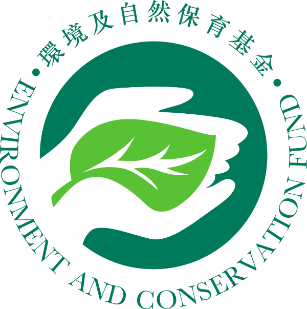 環境及自然保育基金環境及自然保育基金環境及自然保育基金環境及自然保育基金項目完成報告書項目完成報告書項目完成報告書項目完成報告書資助計劃：藉廢物分類為都市固體廢物收費作準備的社區參與項目藉廢物分類為都市固體廢物收費作準備的社區參與項目藉廢物分類為都市固體廢物收費作準備的社區參與項目項目編號：MSW MSW MSW 項目名稱：機構名稱：項目期：遞交報告日期：項目組長聲明：註：除獲得秘書處允許，本報告書須由與申請表格上相符的項目組長簽名作實。本人證實所夾附的完成報告書和帳目報表均正確無誤，包括：a.	所購買、獲取及記入本項目帳目的物料和服務，僅作本項目用途，而且價格公道合理；b.	*記入本項目帳目的開支已經付清，並且沒有／不會在其他環境及自然保育基金（環保基金）資助項目下提出申索或申請其他資助；以及c.	*本報告申請發放的資助金額／須歸還環保基金的資助餘款數目正確無誤。*把不適用者刪除本人證實所夾附的完成報告書和帳目報表均正確無誤，包括：a.	所購買、獲取及記入本項目帳目的物料和服務，僅作本項目用途，而且價格公道合理；b.	*記入本項目帳目的開支已經付清，並且沒有／不會在其他環境及自然保育基金（環保基金）資助項目下提出申索或申請其他資助；以及c.	*本報告申請發放的資助金額／須歸還環保基金的資助餘款數目正確無誤。*把不適用者刪除本人證實所夾附的完成報告書和帳目報表均正確無誤，包括：a.	所購買、獲取及記入本項目帳目的物料和服務，僅作本項目用途，而且價格公道合理；b.	*記入本項目帳目的開支已經付清，並且沒有／不會在其他環境及自然保育基金（環保基金）資助項目下提出申索或申請其他資助；以及c.	*本報告申請發放的資助金額／須歸還環保基金的資助餘款數目正確無誤。*把不適用者刪除項目組長資料項目組長資料項目組長資料項目組長資料姓名：職位：簽名：機構印章：項目期正式測試期 項目目的參與樓宇／處所及實際參加單位數目項目的成效評估原定時間表a（日／月／年）實際時間表（日／月／年）籌備階段開展日期正式測試階段開展日期後期檢討階段開展日期項目完成日期註(a)：請按提交予秘書處的工作計劃內的時間表填寫。註(a)：請按提交予秘書處的工作計劃內的時間表填寫。註(a)：請按提交予秘書處的工作計劃內的時間表填寫。1.1  與原定時間表比較，項目是否有延期？ （請在適用方格上填上「✓」號）如是，請詳述原因及已採取及／或建議的補救措施及其成效（如有）：1.1  與原定時間表比較，項目是否有延期？ （請在適用方格上填上「✓」號）如是，請詳述原因及已採取及／或建議的補救措施及其成效（如有）：1.1  與原定時間表比較，項目是否有延期？ （請在適用方格上填上「✓」號）如是，請詳述原因及已採取及／或建議的補救措施及其成效（如有）：日期時間活動名稱 b  地點參與人數種類 c製作份數派發份數參與樓宇／處所名稱 d廢物棄置重量廢物棄置重量參與樓宇／處所名稱 d測試期內的平均值 （每月公斤計）完成測試後的變化（以百份比計）*例子：屋苑一／單幢大廈一／商場A（餐飲組別）／商場A（非餐飲（零售）組別）參與樓宇／處所名稱 d回收物重量回收物重量參與樓宇／處所名稱 d測試期內的平均值（每月公斤計）完成測試後的變化（以百份比計）*參與樓宇／處所名稱 d模擬收費（樓宇／處所內所有參與單位的平均值）模擬收費（樓宇／處所內所有參與單位的平均值）參與樓宇／處所名稱 d測試期內的平均值（每月每單位計）完成測試後的變化（以百份比計）*參與樓宇／場所名稱 d樓宇內所有參與單位在測試期內的平均值（以百份比計）樓宇內所有參與單位在測試期內的平均值（以百份比計）樓宇內所有參與單位在測試期內的平均值（以百份比計）參與樓宇／場所名稱 d參與率e使用率e遵規率e項目開展時的結餘：  港幣$項目期內收入*：港幣$扣除 項目期內開支*：港幣$項目完結時的結餘：港幣$本項目有將目標大廈及／或處所收集的回收物送交到「綠在區區」社區回收網絡，但沒有賺取任何「綠綠賞」積分。（請跳至第4.4項）本項目有將目標大廈及／或處所收集的回收物送交到「綠在區區」社區回收網絡，並因此已賺取合共 _________「綠綠賞」積分。（請繼續填寫第4.3項）本項目已經將第(二)(4.2)項列明的所有「綠綠賞」積分換領禮品，並把所有禮品送贈給有關目標大廈及／或處所的居民及／或項目參加者，以鼓勵他們參與回收。就第(二)(4.2)項列明的「綠綠賞」積分，本項目已經將當中 _________ 積分換領禮品，並把所有禮品送贈給有關目標大廈及／或處所的居民及／或項目參加者，以鼓勵他們參與回收。剩餘的「綠綠賞」積分將會報銷，不會再換取禮品。